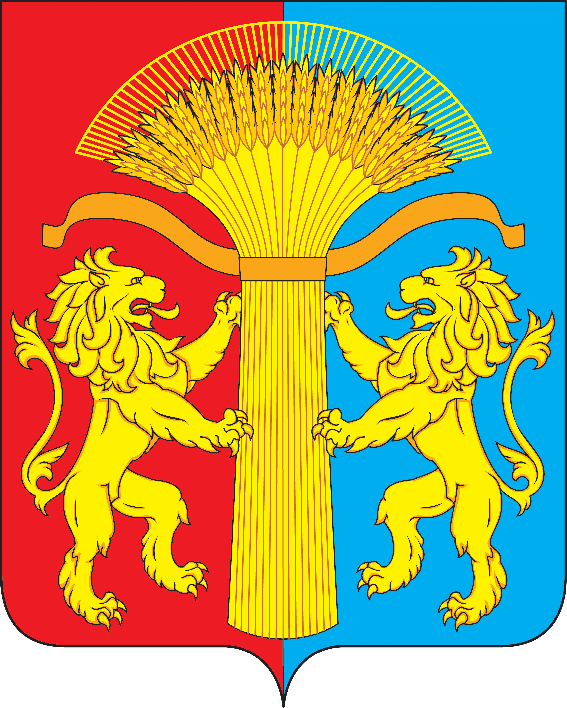 АДМИНИСТРАЦИЯ КАНСКОГО РАЙОНА КРАСНОЯРСКОГО КРАЯПОСТАНОВЛЕНИЕ09.11.2018                                        г. Канск  		  	                № 518-пгО внесении изменений в постановление администрации Канского района от 30.09.2014 № 721-пг «Об утверждении муниципальной программы «Безопасность населения Канского района»В соответствии со статьёй 179 Бюджетного кодекса Российской Федерации, на основании постановления администрации Канского района от 21.08.2013 № 608-пг «Об утверждении Порядка принятия решений о разработке, формировании и реализации муниципальных программ Канского района» (в редакции от 31.05.2017 № 241-пг), постановления администрации Канского района от 1.08.2016 № 331-пг «Об утверждении перечня муниципальных программ Канского района предлагаемых к финансированию с 1.01.2017 г.», постановления администрации Канского района от 21.06.2017 № 279-пг «Об утверждении перечня муниципальных программ Канского района предлагаемых к финансированию с 1.01.2018 г.» и постановления администрации Канского района от 04.07.2018 № 313-пг «Об утверждении перечня муниципальных программ Канского района, предлагаемых к финансированию с 1.01.2019 г.», руководствуясь Решением Канского районного Совета депутатов от 17.05.2018 № 19-24 «О районном бюджете на 2018 год и плановый период 2019 – 2020 годов», статьями 38, 40 Устава Канского района, ПОСТАНОВЛЯЮ:1. Внести в постановление администрации Канского района от 30.09.2014 № 721-пг «Об утверждении муниципальной программы «Безопасность населения Канского района» (в ред. от 4.02.2015 № 59-пг, от 30.09.2015 № 529-пг, от 10.03.2016 № 71-пг, от 30.09.2016 № 433-пг, от 08.02.2017 № 69-пг, от 27.09.2017 № 443-пг, от 26.09.2018 № 437-пг) (далее – постановление) следующие изменения:1.1. В приложении к постановлению администрации Канского района от 26.09.2018 № 437-пг, Муниципальная программа «Безопасность населения Канского района»:Раздел 1 Паспорта муниципальной программы «Безопасность населения Канского района», таблица, четвертая строка, второй столбец изложить в следующей редакции:«Администрация Канского района, Межмуниципальный отдел МВД России «Канский» (по согласованию), МКУ «Управление образования администрации Канского района».1.2. В приложении № 3 к муниципальной программе «Безопасность населения Канского района», Подпрограмма 3 «Противодействие терроризму и экстремизму на территории Канского района», Паспорт Подпрограммы:Добавить строку в таблицу, первый столбец изложить в следующей редакции:«Соисполнитель подпрограммы 3»;Второй столбец изложить в следующей редакции:«МКУ «Управление образования администрации Канского района».1.3. В приложении № 2 к Подпрограмме 3 «Противодействие терроризму и экстремизму на территории Канского района», Задача 2. Повышение уровня  антитеррористической защищенности  объектов производственного и социального назначения Канского района, Мероприятие 2.4 Проведение обустройства (установки) ограждения по периметру мест массового пребывания:Второй столбец изложить в следующей редакции:	«Управление образования администрации Канского района»;Третий столбец изложить в следующей редакции:«855»2. Контроль за выполнением настоящего постановления оставляю за собой.3. Постановление вступает в силу в день, следующий за днем его опубликования в официальном печатном издании «Вести Канского района» и подлежит размещению на официальном сайте муниципального образования Канский район в информационно-телекоммуникационной сети «Интернет».Исполняющий полномочияГлавы Канского района                                                                              В.Н.Котин